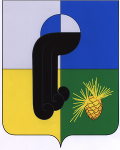 О внесении изменений в Устав Муниципального автономного учреждения «Редакция Стрежевской городской газеты «Северная звезда»В соответствии со статьями 52, 120 Гражданского кодекса Российской Федерации, Федеральным законом от 04.11.2006 № 174-ФЗ «Об автономных учреждениях», Законом Российской Федерации от 27.12.1991 № 2124-1 «О средствах массовой информации», 
на основании протокола Общего собрания коллектива журналистов Муниципального автономного учреждения «Редакция Стрежевской городской газеты «Северная звезда» 
от 14.02.2014 № 1ПОСТАНОВЛЯЮ: 1. Внести изменения в Устав Муниципального автономного учреждения «Редакция Стрежевской городской газеты «Северная звезда», утвержденный постановлением Администрации городского округа Стрежевой от 21.11.2011 № 772, согласно приложению. 2. Муниципальному автономному учреждению «Редакция Стрежевской городской газеты «Северная звезда» (Чащин А.И.) зарегистрировать настоящие изменения в Устав в Межрайонной инспекции Федеральной налоговой службы России № 5 по Томской области.3. Контроль за исполнением настоящего постановления оставляю за собой.Мэр городского округа							         В.М. ХарахоринМарченкоРазослать: Администрация, Правовое управление                                                                                                          УТВЕРЖДАЮ                                                                                          Мэр городского округа Стрежевой                                                                                         _______________ В.М. Харахорин                                                                                         ___ ________2014                                                                                               Утверждены                                                                                                                  постановлением Администрации                                                                                                                  городского округа Стрежевой                                                                                                                  от 17.02.2014 № 134 Изменения в Устав Муниципального автономного учреждения«Редакция Стрежевской городской газеты «Северная звезда»Пункт 3.7. раздела 3 изложить в следующей редакции: «3.7. Наблюдательный совет в Учреждении создается в составе семи членов. В состав Наблюдательного совета Учреждения входят представители учредителя Учреждения, представители органов местного самоуправления, на которые возложено управление муниципальным имуществом, и представители общественности, в том числе лица, имеющие заслуги и достижения в соответствующей сфере деятельности. 	В состав наблюдательного совета Учреждения могут входить представители иных органов местного самоуправления, представители работников Учреждения. Количество представителей органов местного самоуправления в составе Наблюдательного совета не должно превышать одну треть от общего числа членов Наблюдательного совета Учреждения. Не менее половины из числа представителей органов местного самоуправления составляют представители органа, осуществляющего функции и полномочия учредителя Учреждения. Количество представителей работников Учреждения не может превышать одну треть от общего числа членов Наблюдательного совета Учреждения.».Пункт 3.8. раздела 3 изложить в следующей редакции:«3.8. Срок полномочий Наблюдательного совета Учреждения составляет 5 лет».АДМИНИСТРАЦИЯ ГОРОДСКОГО ОКРУГА СТРЕЖЕВОЙПОСТАНОВЛЕНИЕАДМИНИСТРАЦИЯ ГОРОДСКОГО ОКРУГА СТРЕЖЕВОЙПОСТАНОВЛЕНИЕ17.02.2014№ 134